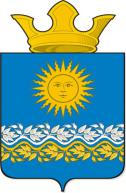 Дума Сладковского сельского поселенияСлободо-Туринского муниципального районаСвердловской областипятого созываРЕШЕНИЕОб информации о мероприятиях по подготовке и проведению безопасного весеннего паводка в Сладковском сельском поселении в 2023 году.     Заслушав информацию администрации Сладковского сельского поселения о мероприятиях по подготовке и проведению безопасного весеннего паводка в Сладковском сельском поселении в 2023 году,  Дума Сладковского сельского поселения    РЕШИЛА:    Информацию принять к сведению. (Прилагается)Председатель Думы  Сладковского сельского поселения                     В.А.Потапова  ПриложениеИНФОРМАЦИЯО мероприятиях по подготовке к паводковому периоду 2023 годана территории Сладковского сельского поселения     На территории Сладковского сельского поселения расположено два низководных моста – в д. Макуй и в с. Куминовское. На отрезаемой паводком территории в трех населенных пунктах проживает 457 чел, в том числе дети от 0 до 18 лет - 95 человек, число хозяйств -248.     В деятельности по подготовке к пропуску весеннего половодья администрация Сладковского сельского поселения руководствуется следующими НПА:    - Распоряжение Правительства Свердловской области № 764-РП от 29.12.2022 г. «О мерах по подготовке к пропуску весеннего половодья, дождевых паводков в 2023 году».    - Постановление администрации Слободо-Туринского муниципального района № 17 от 12.01.2023 г. «О мерах по подготовке к пропуску весеннего половодья и дождевых паводков 2023 году на территории Слободо-Туринского муниципального района»     В целях обеспечения жизнедеятельности населения, устойчивого функционирования организаций, безаварийного пропуска весеннего половодья и дождевых паводков на территории Сладковского сельского поселения, администрацией принято Постановление № 9/1 от 24.01.2023 г. «О мерах по подготовке к пропуску весеннего половодья, дождевых паводков на территории Сладковского сельского поселения в 2023 году», которым утвержден план мероприятий. Согласно утвержденного в Плана мероприятий проведена следующая работа:    1. Утвержден состав рабочей противопаводковой комиссии. Проведено одно заседание комиссии. Рассмотрены вопросы о подготовительных мерах по пропуску паводковых вод, о подготовке плавательных средств, об организации пожарной безопасности в отрезаемых весенним паводком населенных пунктах, за каждое мероприятие плана назначены ответственные.     2. Определена подрядная организация, которая будет осуществлять транспортное обслуживание населения в период навигации - МКУ «Служба по благоустройству Сладковского сельского поселения». В настоящее время проводится подготовительная работа по заключению договоров с судоводителями, составлены режимы работы паромных переправ с учетом расписания движения автобусов, разработаны схемы размещения автотранспорта на паромах.     3. Специалистами администрации составлен список домов, подверженных угрозе подтопления. Определен список жильцов указанных домов. Проводится информирование населения путем вручения памяток «Правила безопасного поведения на льду», «пожарная безопасность», «номера телефонов служб спасения».    4. Рабочей группой проведена инвентаризация имущества, которое будет использоваться на переправах. Плавательные средства оборудованы всем необходимым, согласно технических требований ГИМС МЧС России. Паромная переправа будет осуществляться ММС самоходным паромом 080(д.Макуй), и ММС буксирно-разъездным катером 092.01 с МС аппарельной баржей-площадкой (с. Куминовское).     5. На контроле администрации сельского поселения вопрос возможной эвакуации населения части домов в д. Барбашина, с. Пушкарево, в случае угрозы подтопления, - в ПВР Сладковской СОШ (вместимость 40 человек).    Пожарную охрану во время весеннего половодья по договору будут осуществлять члены ДПД.  В с. Куминовское будет поставлен приспособленный автомобиль ЗиЛ – 157(4.0 т.) и мотопомпа, в деревне Барбашина -  пожарный модуль «СПАС», в д. Макуй - приспособленный автомобиль ЗиЛ - 157 (2,5 т.) и мотопомпа.    Бюджетом Сладковского сельского поселения для бесперебойного функционирования паромных переправ денежные средства предусмотрены. Информация по работе переправ, телефоны экстренного реагирования, ответственного руководителя за эксплуатацию переправы в с. Куминовское и д. Макуй и выполнение мероприятий направляется во все задействованные организации и Министерства, размещается на официальном сайте Сладковского сельского поселения и печатном средстве массовой информации «Думский вестник».  Зам.главы администрации                                                                                                              Сладковского сельского поселения                      А.Н.Незаконнорожденных29.03.2023№52                                         с. Сладковское